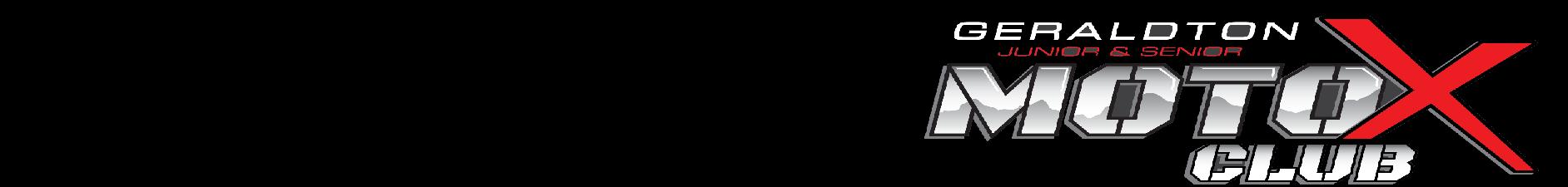 Dear Prospective members for 2022Welcome to Geraldton Junior and Senior Motocross Club! We are looking forward to a ripper season, to meet new and old racers within this family-based club.For returning members the fees are still the same. For those who are new read below.The committee has decided to offer membership early this year that lasts till 28th Feb 2023. However if you purchase a key this will expire like current membership do 28th Feb 2022.GJSMC Club MembershipMembership entitlements make you eligible to ride and vote on matters of this club. Parents of a rider do not have to be members but can be by purchasing a family membership or a social membership. If you are a junior the right to vote reverts to one Parent/Guardian. Membership is for 1year from 1 March 2022 to Last day in February 2022.Single membership: $170Single Membership is any rider Junior or Senior. You need a membership to be eligible to ride or race on the Geraldton Track.Family membership: $450A Family Membership will cover 2 adults and however many children who are living in the same household.Non-Comp Division 1 50cc: (4-8yrs): $100Non-Competitive Division 1 50cc (4-8yrs) this is for children who are learning to ride, this division is not scored. *Not scored, not racing, Beginner riders 50cc + small 2 wheeled bikeSocial membership: $30 Non-riding memberFor Non-members One Day License: $50Non-Member and Non-AMA license member Practise Riding at the Geraldton MX Track one dayFor Non-members with an AMA license: $30* For riders with an AMA license who are NOT Geraldton MembersWhen completing a membership, you are required to nominate a class in which you will race for the season, you may race an extra class if you meet the criteria of age/bike capacity etc. When completing your membership select only the primary class you will race in as the extra class is nominated at round registration.As per last year riders, it is preferred that riders register for race rounds on register now & pay their track fees online, registrations must be completed by 6pm on the Saturday before the race round, this allows time for the appropriate paperwork to be completed & ready for the next day’s races. This is where a member will nominate to ride an extra class.Track FeesThese are fees paid for the ambulance which attends every race day and for track preparations which is done by our volunteer members. Payment for fuel and maintenance of machinery.Fees are paid when you nominate with Register Now for the series or each event.Track Fees: $25Paid by every rider for a race day event.Track Fees Non-Comp Junior: $15Paid by every Non-competitive Junior Rider on a race day event.Extra Class: $10For juniors who wish to ride 2 classes eligible on a different class of bike or by age. Veterans according to ability.Track Keys: $80For Members wish to ride the track to practise.Track Key: A Track Key is available for members to purchase and use for the period of membership. This gives you access to ride the track whenever it is open. It may be closed for maintenance occasionally. Being mindful of total fire bans and catastrophic weather conditions. It is your decision to ride at your own risk.You are permitted to ride the track during daylight hours only and must be mindful of other members who are riding at the same time. When receiving a track key this comes with an attached list of responsibilities. Please carefully read these responsibilities and rules and adhere to them. Failure to do so may result in remove of access to track. If you do not have a key but have a membership you can team up with someone that has a key to ride at the track, but the key holder must also be at the track. We ask that you please respect the club’s facilities and notify a committee member if you are aware of any suspicious activity or maintenance issues.If you are purchasing a key before the 28 February 2022 then it will expire on the 28th of February 2022. Then you will need to purchase another key for a year’s access to the track.*As stated above you will need to join AMA before you can complete a GJSMC membership.To join AMA:Log into: Clubs (amaclubs.com.au) you will need your email address and your password.AUSTRALIAN MOTORCYCLIST ASSOCIATION (AMA) MEMBERSHIPBefore you commence your GJSMC membership, it is a requirement that you become a member of the AMA by clicking on the following link for insurance purposes: https://amaclubs.com.au/ Membership to AMA Clubs entitles members to participate in the sanctioned activities of the Australian Motor Association, the Australian Motorist Association, and the Australian Motorcyclist Association (the AMA), their divisions, chapters, subsidiary clubs, and affiliates, anywhere in Australia and elsewhere in the world.Membership fees are as follows:$ 55.00 for a solo (annual)$110.00 for a family (annual)One Day License: If you know of someone that wants to come ride at the track but is not a member then this is what they will need. They must purchase a one-day license online and go with you to the track as you are the member with a key, if you do not have a key you will need to organise access to ride. If they attend on race day, then they will need a one-day license to race + track fee on the day. Flag Duty:Each rider is to provide a flag person for 2 rounds of the season, flaggies are the people who keep our riders safe. Friends, family, etc are always welcomed to flag and the flaggy you provide must be over the age 16 yrs. Please bring your flaggy to sign on when you do. When doing membership, it will give you two questions for flag duty, this is your commitment to the club and the safety of our riders for the year. If we can’t fill the flaggy roster for each race round, we can NOT race, your help with this matter is greatly appreciated.If you are a family unit you only need to provide a flaggy for 3 race rounds.Help wanted: This club is run SOLEY by volunteers (who all work paid jobs) and without volunteer help we have no club. We are a small committee that always has a big to do list and without extra help a lot of jobs and improvements cannot get done, this goes for both race rounds & general running of the club. If you can help in any way, please let us know. Equipment List:Helmet – MX style (Australian Safety standard)Goggles – eye protectionBoots – MX style bootsGloves Long Sleeve ShirtLong MX type pantsChest Plate – Junior Compulsory onlyNeck Brace – OptionalMotocross or Enduro Bikes. Well maintained and made to jump.We Look Forward to YOU joining us to Create a Family Friendly, competitive racing, fun atmosphere.Copy this Membership Link: https://www.registernow.com.au/secure/Register.aspx?E=46036Contacts: Membership Advice, Rae Edwards (Race Secretary) 0448976416 or race.gjsmc@gmail.comJuniorsAge on 01/01/2022__Bike Capacity / ClassBike Capacity / ClassBike Capacity / Class4 to under 950cc Division 1, demo (non-competitive)50cc Division 1, demo (non-competitive)50cc Division 1, demo (non-competitive)50cc Division 1, demo (non-competitive)7 to under 950cc Division 2, auto clutch only50cc Division 2, auto clutch only50cc Division 2, auto clutch only50cc Division 2, auto clutch only7 to under 1265cc9 to under 1285cc 2-stroke & 150cc 4-stroke (standard wheel only)85cc 2-stroke & 150cc 4-stroke (standard wheel only)85cc 2-stroke & 150cc 4-stroke (standard wheel only)85cc 2-stroke & 150cc 4-stroke (standard wheel only)85cc 2-stroke & 150cc 4-stroke (standard wheel only)12 to under 1685cc 2-stroke & 150cc 4-stroke (standard and big wheels)85cc 2-stroke & 150cc 4-stroke (standard and big wheels)85cc 2-stroke & 150cc 4-stroke (standard and big wheels)85cc 2-stroke & 150cc 4-stroke (standard and big wheels)85cc 2-stroke & 150cc 4-stroke (standard and big wheels)13 to under 16100cc to 125cc 2-stroke & 128cc to 150cc 2 stroke100cc to 125cc 2-stroke & 128cc to 150cc 2 stroke100cc to 125cc 2-stroke & 128cc to 150cc 2 stroke100cc to 125cc 2-stroke & 128cc to 150cc 2 stroke100cc to 125cc 2-stroke & 128cc to 150cc 2 stroke13 to under 16200cc to 250cc 4-stroke200cc to 250cc 4-stroke200cc to 250cc 4-strokeSeniorsClassBike Capacity (2 or 4-stroke)Bike Capacity (2 or 4-stroke)Bike Capacity (2 or 4-stroke)(minimum wheel size 16inch) (16 and over)(minimum wheel size 16inch) (16 and over)(minimum wheel size 16inch) (16 and over)(minimum wheel size 16inch) (16 and over)A Grade  All capacities All capacitiesB Grade All capacities All capacitiesC Grade All capacities All capacitiesVeterans Ages 35+ all capacities Ages 35+ all capacities Ages 35+ all capacities